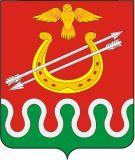 Администрация Боготольского районаКрасноярского краяРАСПОРЯЖЕНИЕг. Боготол«02» марта 2018года								№ 45-рО внесении изменений в распоряжение от 27.12.2017 г.№ 271-р «Об утверждении базового норматива затрат на выполнение работ муниципальным бюджетным учреждением культуры «Централизованная клубная система» Боготольского районаВо исполнение пунктов 3 и 4 статьи 69.2 Бюджетного кодекса Российской Федерации, Постановления администрации Боготолського района от 05.10.2015 № 475-п «О порядке и условиях формирования муниципального задания на оказание муниципальных услуг (выполнение работ) в отношении муниципальных учреждений и финансового обеспечения выполнения муниципального задания», в соответствии с Уставом Боготольского района:       1. Внести в распоряжение администрации Боготольского района от 27.12.2017 г. № 271-р «Об утверждении базового норматива затрат на выполнение работ муниципальным бюджетным учреждением культуры «Централизованная клубная система» Боготольского района следующие изменения:           Приложение № 1 к Распоряжению изложить в новой редакции согласно приложению к настоящему распоряжению.       2.  Контроль за исполнением настоящего Распоряжения возложить назаместителя главы района по финансово-экономическим вопросам Бакуневич Н.В.Глава Боготольского района							А.В.БеловПриложение  краспоряжению администрацииБоготольского районаот 02.03.2018г № 45-р(руб.)№п/пНаименование выполнение работыБазовый норматив затрат на выполнение работыв т.ч.:в т.ч.:в т.ч.:№п/пНаименование выполнение работыБазовый норматив затрат на выполнение работыЗатраты, непосредственно связанные с выполнением работы, руб.Затраты на общехозяйственные нужды, руб.Затраты на общехозяйственные нужды, руб.№п/пНаименование выполнение работыБазовый норматив затрат на выполнение работыЗатраты на оплату труда (с начислениями) Коммунальные услугиСодержание недвижимого имущества1Организация деятельности клубных формирований и формирований самодеятельного народного творчества (Уникальный номер реестровой записи –Р.04.1.0040.0001.001)112068,1822250,2228692,981502,542Организация и проведение культурно-массовых мероприятий(Уникальный номер реестровой записи –Р.04.1.0051.0001.001)4217,66640,57826,0543,26